GİRİŞBu kılavuzun amacı; Altınbaş Üniversitesi Lisansüstü Eğitim Enstitüsü’ne bağlı ana bilim dallarında lisansüstü tezlerinin hazırlanmasında uyulacak kuralların tanıtılması ve bilimsel metin hazırlama standartlarına uygunluğun sağlanmasıdır. Lisansüstü tezi hazırlayan öğrencilerin, bu kılavuzda verilen biçim ve içerik ile ilgili kurallara uymaları zorunludur.Öğrenciler genel olarak başlıkları, sayfa düzeni, yazı tipini ( Times New Roman ) ve yazı tipi boyutunu kontrol etmelidir.GENEL BİÇİM VE YAZIM PLANI2.1 BASKI VE KÂĞIT TÜRÜTez A4 boyutunda (21x29,7 cm), yüksek kaliteli (75-80 g/m2) beyaz kâğıda basılmalı, baskılarda herhangi bir bozulma olmadan iyi kalitede olmalıdır. Sayfa düzeni tek sütün olmalı, tezdeki tüm metin sayfalara tek taraflı yazdırılmalıdır ve belirtilen sayfa kenar boşlukları uygulanmalıdır.2.2 YAZI KARAKTERİ VE BOYUTUTimes New Roman 12 yazı karakteri boyutu ( punto ) tezin ( üçüncü sayfası ve ana başlıkları hariç ) tüm bölümlerinde kullanılmalıdır. Tez şablonunda tanımlanmış stiller tutarlılık için uygulanabilir. Metin dik ve normal harflerle yazılır, koyu harfler başlıklarda kullanılır. İtalik yazı karakteri, sadece gerekli hallerde ( Latince isim, kısaltmalar, teori/tanım vb. ) kullanılabilir Formüller, denklemler, sayfa numaraları, çizelge başlıkları, şekil başlıkları, dipnotlar, uzun biyografik alıntılar ve kapsamlı alıntılar aynı yazı tipi ve boyutunda olmalıdır. Her noktalama işaretinden sonra bir boşluk yerleştirilmelidir.2.3 KENAR BOŞLUKLARIDış ve iç kapak hariç bütün sayfalar soldan 3 cm, sağdan 2,5 cm, alttan ve üstten 3’er cm boşluk bırakılarak yazılmalıdır.2.4 SATIR ARALIKLARI VE PARAGRAF FORMATIBirbirini izleyen iki satırın alt satır çizgileri arasındaki mesafe satır aralığı olarak tanımlanır ve ana metnin 1.5 satır aralığı olacak şekilde ayarlanır. Paragraflardaki tüm metinler sayfanın iki yana yaslanmış olmalı ( justify ), yani kenar boşlukları arasında eşit şekilde dağıtılmalıdır. Satır başı yapılmamalıdır.2.5 SAYFA NUMARALARISayfa numaraları, dış ve iç kapak sayfalarına hariç tez içinde bulunan tüm sayfalarda numaralandırma yapılmalıdır. İmza sayfası ile başlayan numaralandırma “iii” olarak Romen rakamları ile numaralandırmaya başlamalıdır. İlk bölümden ( giriş ) son bölüme ( ekler ) kadar ana metin gövdesi Arap rakamları (1, 2, 3 vb.) ile numaralandırılmalıdır. Sayfa numaraları, okuma yönünde sayfanın alt ortasına ve alt sınırın 1,5 cm üstüne yerleştirilmelidir. Tez boyunca kullanılan yazı tipi stili sayfa numaraları için de kullanılmalı ve yazı tipi boyutu Times New Roman için 12 punto olmalıdır.2.6 BÖLÜM BAŞLIKLARIAna metinde ana başlıklar Times New Roman yazı tipinde, kalın, 14 yazı tipi boyutunda yazılmalıdır. Ana başlık dediğimiz tek rakamlı başlıklar yazılırken her defasında yeni bir sayfanın başından başlanır. ( Bir sayfanın devamı olamaz. ) Ortaya hizalı olmalıdır.Örnek: 1. GİRİŞ2 rakamlı alt başlıklar ( birinci derece alt başlıklar ) ana metin içerisinde 12 yazı tipi boyutunda, BÜYÜK HARFLERLE ve bold olarak sola yaslı yazılır. Örnek: 1.1 İKİ RAKAMLI ALT BAŞLIK3 rakamlı alt başlıklar ( ikinci derece alt başlıklar) ana metin içerisinde 12 yazı tipi boyutunda, sadece Baş Harfler Büyük olacak şekilde bold olarak sola yaslı yazılır.Örnek: 1.1.1 Üç Rakamlı Alt Başlık 4 rakamlı alt başlıklar ( üçüncü derece alt başlıklar) ana metin içerisinde 12 yazı tipi boyutunda, sadece İlk kelimenin baş harfi büyük olacak şekilde bold olarak sola yaslı yazılır.Örnek: 1.1.1.1 Dört rakamlı alt başlık5 rakamlı alt başlıklar ( dördüncü derece alt başlıklar ) 12 punto, sola yaslı, numarasız, sadece ilk kelimenin baş harfi büyük olacak şekilde, Bold ve İtalik yazılır. ( 5 rakamlı ve üstü alt başlıkların içindekiler bölümüne yazılmasına gerek yoktur. )Örnek: Beş rakamlı alt başlıkAlt başlıklar sola yaslı yazılmalıdır. Bir başlık sayfanın son satırında tek başına bırakılmaz. Mutlaka diğer sayfa başına ilgili metnin üzerine getirilmelidir.2.7 TABLOLAR, ŞEKİLLER VE ÇİZELGELERTablolar, şekiller ve çizelgeler, ana metinde ilk gösterilen konumdan hemen sonra, belirtildiği yere mümkün olduğunca yakın yerleştirilmelidir. Çizelgelerin ve şekillerin numaralandırılmasında, ilk rakam çizelgenin/şeklin altında bulunduğu bölüm numarası (Ekler bölümü için, ekin harfi) ve ikinci rakam sıra numarasıdır. Şekil, tablo ve çizelge gösterimlerinde tablo/şekil/çizelge kelimeleri ve numarası kalın olarak biçimlendirilmelidir. (örneğin: Şekil 1.1: ( 1. Bölüm Altındaki İlk Şekil ) ve Çizelge 2.1: ( 2. Bölüm Altındaki İlk Çizelge ). Ana metin içinde atıf olarak verilen şekil ve tablolar kalın harflerle yazılmalı ve sadece başlık metni ve sayısını iki nokta üst üste işaretine kadar içermelidir. Tüm çizelge ve şekiller sayfada yatay olarak ortalanmış olmalıdır. Tablo / Şekil, varsa, alındığı kaynak tablo / şeklin açıklaması yanına köşeli parantez ile yazılır. Başlık kısa ve öz olmalı, tablonun / şeklin / çizelgenin içeriğini yansıtmalıdır.Bölüm ve tablo / şekil / çizelge numaraları, açıklama başlığı ve iki nokta üst üste kalın olmalı, takip eden cümle normal yazılmalıdır. ( örneğin: Çizelge 1.1: Dalga Numaraları. Şekil 2.1: Dalga Biçimleri. ). Şekil birden fazla 7 panelden oluşuyorsa, her panel, panelin sol üst köşesinde “a” harfinden başlayarak küçük harfle belirtilir ve şekil numarası ve kolondan sonra kalın küçük harflerle yazılmış panel etiketi eklenir. ( örneğin: Şekil 3.1: a) Şekildeki İlk Panelin Başlığı, b) Şekildeki İkinci Panelin Başlığı ). Birden fazla panel şekillerin ana metin alıntıları kalın harfler yazılmalı, iki nokta üst üste eklenmeden yalnızca başlık metnini, sayıları ve panel harfini göstermelidir.Bir sayfadan daha fazla yer tutan şekil / resim / tablolarda her sayfaya şekil / resim / tablo numarası ve açıklaması konulmalı ve parantez içinde ( devam ) ibaresi yerleştirilmelidir.Tabloların / Şekillerin kaynak gösterimi tablo / şeklin tam altında ve aynı hizada olacak şekilde 1.0 satır aralığı ile 11 punto ve örnekte gösterildiği özelliklerde yazılır.2.8 DENKLEMLERDenklemler ortalı konumunda, 12 punto ve normal şekilde, denklem numaraları da sağa yaslı parantez içinde yazılır. Denklemler görsel / resim olarak yerleştirilmemelidir.2.9 YAZIM KURALLARI VE NOKTALAMA İŞARETLERİTezlerde yazım ( imlâ ) ve noktalamalarında Türk Dil Kurumu’nun İmlâ Kılavuzu ve Türkçe Sözlük’de belirtilen kurallara uyulmalıdır. Söz konusu sözlükte bulunmayan kelime ve deyimlerin kullanılması gerekirse anlamı açıklanmalıdır. Kullanılan her sembol ilk görünümünde tanımlanmalıdır. Dipnotlar dışında, tez yazarken birinci şahıs perspektifi kullanılmamalıdır.TEZ KAPAĞI VE ÖZEL SAYFALARIN DÜZENLENMESİ3.1 DIŞ KAPAKDış kapak başlıkları 18 punto ve Times New Roman olacak şekilde yazılmalıdır. Kapakta bulunan tez başlığı kalın, 18 punto ve Times New Roman olmalıdır. İsim ve soy isim kalın ve 18 punto yazılmalıdır. Tez içerisinde yazılan soy isimler büyük harflerle olmalıdır. Kapakta bulunan “ İstanbul,YIL ” ifadeleri ise 14 punto ve Times New Roman olacak şekilde yazılır.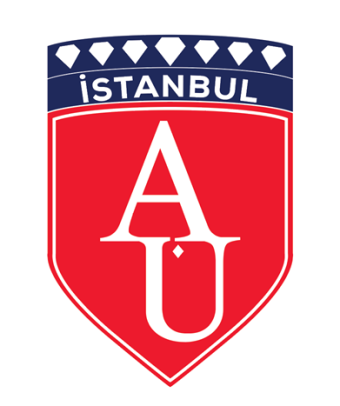  T.C.ALTINBAŞ ÜNİVERSİTESİ Lisansüstü Eğitim Enstitüsü………… Ana Bilim Dalı / ProgramTEZ BAŞLIĞIÖğrenci Adı SOYADI……………..Tezi DanışmanAkademik Unvanı Adı SOYADIİstanbul, YIL3.2 İÇ KAPAKİç Kapak Tez başlığı 14 Punto, Kalın ve Times New Roman olacak şekilde yazılmalıdır. İç kapak içerisinde isim ve soy isim kalın yazılmalıdır. Soy isim büyük harflerle olmalıdır. İsim, soy isim, departman, tezin tipi 12 Punto ve Times New Roman olacak şekilde yazılmalıdır.TEZ BAŞLIĞIÖğrenci Adı SOYADI………….Ana Bilim Dalı…………….TeziALTINBAŞ ÜNİVERSİTESİYIL3.3 ÖZET (ABSTRACT)Özet ve Abstract sayfalarında gösterilen Anahtar Kelimeler / Keywords en az 5 en fazla 7 adet olur. Her biri büyük harfle başlar ve aralarına virgül konulur.Giriş bölümündeki özet ve abstract sayfalarında da ana metinde de satır başı yapılmaz. Her bir satır iki yana yaslanmak suretiyle ( justify ) ortalanır.ÖZETTEZ BAŞLIĞIYazar SOYADI, Adı Yüksek Lisans / Doktora, Ana Bilim Dalı, Altınbaş Üniversitesi,Danışman:Eş Danışman: ( Eş danışman yoksa bu başlık / alan silinmelidir. )Tarih: Ay / YılSayfa: ( ÖZET’ten itibaren sayılmalıdır. )[ Tezin özeti 350 kelimeyi geçmemelidir. ] Anahtar Kelimeler: Tez Yazımı, Tez Şablonu ( En az 5, en fazla 7 kelime olmalıdır. )3.4 İÇİNDEKİLER DİZİNİTez metninde yer alan bütün bölüm ve alt bölüm başlıkları, kaynaklar ( ve varsa Ekler ) İÇİNDEKİLER dizininde eksiksiz olarak verilmelidir. Ana başlıklar noktalarla ve sayfa sayılarıyla birlikte bold yazılmalıdır. Alt başlıklar normal olarak yazılır. Tezde kullanılan her başlık içindekiler dizininde hiçbir değişiklik olmaksızın aynen verilmelidir. 5 rakamlı ve üstü alt başlıkların içindekiler bölümüne yazılmasına gerek yoktur.İÇİNDEKİLERSayfaÖZET	viiABSTRACT	viiiTABLO LİSTESİ	xŞEKİL LİSTESİ	xiÇİZELGE LİSTESİ	xiiKISALTMALAR	xiiiSEMBOL LİSTESİ	xiv1.  GİRİŞ 	11.1  bİrİncİ derece ALT BAŞLIK 	11.2  bİrİncİ derece ALT BAŞLIK	11.3  bİrİncİ derece ALT BAŞLIK	11.3.1  İkinci Derece Alt Başlık	11.3.1.1  Üçüncü derece alt başlık	12.  İKİNCİ BÖLÜM	22.1  BİRİNCİ DERECE ALT BAŞLIK	22.2  BİRİNCİ DERECE ALT BAŞLIK	22.2.1  İkinci Derece Alt Başlık	2REFERANSLAR	4EK A	5TABLO LİSTESİSayfaTablo 2.1: Önemli Parçacıklar.	3ŞEKİL LİSTESİSayfaŞekil 2.1: Altınbaş Üniversitesi 10. Yıl Logosu.	23.5 ANA METİNAna metinde de satır başı yapılmaz. Her bir satır iki yana yaslanmak suretiyle ( justify ) ortalanır. Madde işaretleri ( bullet ( . , - ) ) yoktur. a,b,c… ya da i,ii,iii… şeklinde sıralandırılır. Ana metinde sayısal sıralama kullanılmamaya özen gösterilir. Giriş bölümü ile başlayan ana metin 1.5 satır aralığı ile yazılır.3.6 KAYNAKLARLiteratürü kaynak göstermek için aşağıda belirtilen kurallara uyulmalıdır. Metinde kullanılan tüm referanslar IEEE Referans Stili kullanılarak listelenmelidir. Referanslar ve kaynakça, Mendeley, Zotero ve Endnote gibi bir referans yöneticisi kullanılarak kolayca yönetilebilir. “IEEE Editorial Style Manual for Authors” veya “IEEE Reference Guide” kaynaklarına daha fazla bilgi için başvurulabilir.Ana metin içinde listelenecek referanslar köşeli parantezler içinde numaralar ile gösterilir, referanslar metin ile aynı satır ile hizada ve cümle sonundaki noktalama işaretlerinden evvel son kelime ile ilk köşeli parantez arasında bir boşluk bırakılarak gösterilir.3.7 EKLERMetin içinde yer almaları halinde konuyu dağıtıcı ve okumada sürekliliği engelleyici nitelikteki ve dip not olarak verilemeyecek kadar uzun açıklamalar, bir formülün çıkarılışı, geniş kapsamlı ve ayrıntılı deney verileri, örnek hesaplamalar, çizimler, şekiller vb bu bölümde verilmelidir. Bu bölümde yer alacak her bir açıklama için uygun bir başlık seçilmeli ve bunlar sunuş sırasına göre EK A, EK B, EK C, ... şeklinde, her biri ayrı bir sayfadan başlayacak şekilde sunulmalıdır.İNTİHALTezin intihal kontrolü araştırma görevlisi tarafından yapılır ve sonucu Tez Yönetim Sistemi üzerinden paylaşılır.Tez çalışmasının, danışman ve jüri üyeleri tarafından intihal kapsamı dışında değerlendirilmesi için İntihal Tespit Programı tarafından yapılan işlem sonrasında düzenlenen “ Tez Çalışması / Dönem Projesi Özgünlük Raporu Beyan Belgesi ” formlarında yer alan benzerlik oranı “alıntılar dahil” %30’u veya alıntılar hariç %20’yi geçmemelidir.“Öğrencinin Adı SOYADI” tarafından hazırlanmış ve ……… tarihinde sunulmuş “TEZ KONUSU” başlıklı tez ….. Ana Bilim Dalında  Tezi olarak oy birliği / oy çokluğu ile kabul edilmiştir. Tez Savunma Sınavı Jüri Üyeleri:Bu tezin . tezi olarak bütün şartları sağladığını beyan ederim.Akademik Unvan Adı SOYADIEş DanışmanAkademik Unvan Adı SOYADI DanışmanAkademik Unvan Adı SOYADIBölüm,__________________Akademik Unvan Adı SOYADIBölüm,__________________Akademik Unvan Adı SOYADIBölüm,__________________Akademik Unvan Adı SOYADIBölüm,__________________Akademik Unvan Adı SOYADIBölüm,__________________